Муниципальное автономное дошкольное образовательное учреждениеЦентр развития ребенка Детский сад №3 «Светлячок» г. Москва г. Троицк             Конспект тематического развлечения                   для  детей    старшей группы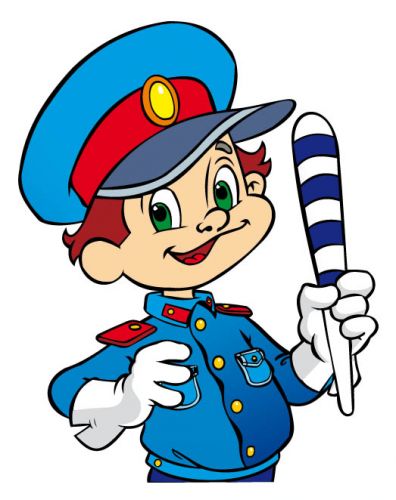 г. о. Троицк, 2014Программное содержание:обобщить знания детей правил дорожного движения, правил поведения на улице, полученных на занятиях через эмоциональное восприятие;довести до сознания детей, к чему может привести нарушение правил дорожного движения;развивать ловкость, внимание, сосредоточенность, смекалку, логическое мышление;воспитывать грамотного пешехода.Предварительная работа.							Беседы на тему «Правила дорожного движения», 				Чтение художественной литературы: «Автомобиль» Н. Носова, «Как неразлучные друзья дорогу переходили» А. Иванова. Встреча с инспектором ГИБДД. Рассматривание машин на проезжей части. Словарная работа: активизация словаря – светофор, жезл, пешеход, мостовая, постовой.Материал.											Элементы дорожных знаков, картинки с изображением ситуаций на дорогах,                     детские машины-каталки, элементы костюмов постового (фуражка, жезл), фартуки с изображением автомобилей, светофора, рули.Оборудование.										   Магнитофон, дорожные знаки, макет пешеходного перехода, машины.Действующие лица.									Ведущий - воспитатель;								 постовой-ребёнок;										 светофор-ребёнок;										 дорожные знаки-дети.Содержание мероприятия.											Под весёлую музыку дети входят в зал.															Ведущий. Рассаживайтесь удобнее, 									         Места занимайте скорей, 									            На праздник «Дорожной Азбуки» 								Мы приглашаем друзей.			Звучит мелодия, в зал входит Утенок.					Утёнок:												 Как-то раз в стране далёкой 									Я Утёнок желторотый 										Захотел с утра размяться 									По дороге прогуляться.										Только что со мною было 									На перекрёстке двух дорог?						Машина чуть не задавила 									Я еле ноги уволок!Ведущий: 									Дорогой Утёнок, чтобы безопасно гулять по городу, надо знать правила дорожного движения.									По городу, по улице										Не ходят просто так: 										Когда не знаешь правила,									Легко попасть  впросак.									Всё время будь внимательным								И помни наперёд:										Свои имеют правила										Шофёр и пешеход		Ребята, давайте пригласим Утенка к нам на праздник «Дорожной Азбуки» и научим его правилам дорожного движения.  А чтобы обучение прошло интересно и увлекательно, мы с вами будем учиться играя. Встречайте главных гостей нашего праздника – Светофора и Постового. В зал под музыку входят Светофор и Постовой.Светофор:Здравствуйте ребята!									Я вежливый и строгий.								Я известен на весь мир, 								  Я на улице широкой –										     Самый главный командир. 								Я – Светофор! 											С виду грозный и серьёзный, 									  Я трёхглазый светофор! 									 Всюду люди меня знают, 									           Да и как меня не знать? 						                                                 Все должны мои сигналы,									 Помнить, строго выполнять!Ведущий: Светофор, наши дети хорошо знают сигналы светофора. Ты сейчас в этом сам убедишься.Ведущий проводит игру с детьми «Три сигнала светофора».Ведущий:												       Наши ребята идут в детский сад.								 Наши ребята очень спешат!									 Хоть у вас терпенья нет, 									 Подождите – красный свет!				(Ведущий поднимает красный кружок. Дети хлопают в ладоши)Жёлтый свет засветил(Ведущий поднимает жёлтый кружок) 						Подождите – нет пути!								Жёлтый свет засветил -										 Приготовьтесь в путь идти.		(Дети берутся за руки)Свет зелёный впереди(Поднимает зелёный кружок)Вот теперь переходи!(Дети топают ногами.)Светофор.Выходя на любой перекрёсток.							Знает взрослый и знает дошкольник:						Всю проезжую часть нужно быстро пройти.					Не задерживаться и не зевать на пути!Ведущий.Знать правила дорожного движения					Должны все взрослые и дети.								 Говорит нам постовой.Постовой.												 Не гоняй на мостовой!									Эй, ребята-малыши,										 Кататься, быстро не спеши!			Проводится игра «кто медленнее доедет до светофора» 			Ведущий.Постовой стоит на месте									 Где скрещение дорог, 										         Чтоб его любые жесты. 									  Каждый лучше видеть мог.									             И подобно дирижёру, 										    Только палочкой взмахнёт - 									 Заработают моторы, 										 Транспорт движется вперёд.			Выходит, ребёнок:Посмотрите, постовой										     Встал на нашей мостовой,									Быстро руку протянул.										 Ловко палочкой взмахнул.									            Вы видали?												            Вы видали?												          Все машины сразу встали!							Дружно встали в три ряда 									И не едут никуда!								Не волнуется народ, - 									Через улицу идёт. 										А стоит на мостовой, 										Как волшебник,  постовой. 									 Все машины одному, 									Подчиняются ему.	(Я. Пишумов)								Ведущий:Уважаемые Светофор и Постовой мы приглашаем вас на наш праздник «Дорожной Азбуки».	Пешеходом станет каждый,								Кто пешком идёт в поход.							Пешеходная дорожка  										 От машин его спасёт.									Ведь ходить по той дорожке  								Может только пешеход.				Дети исполняют песню «Вместе весело шагать по просторам»Ведущий:А давайте-ка ребята,									В гости знаки позовём. 										                И приятное знакомство 									С ними дружно заведём.Под музыку выходят знаки (дети).Мы знаки дорожные.							Запомнить нас не сложно.									 Весёлых знаков  - целый ряд.Они вас от беды хранят. 								Они о правилах дорожных,								 Вам всем безмолвно говорят.Я хочу спросить про знак.									 Нарисован знак вот так:							В треугольнике – человек.								Он идёт куда-то.											 Что это за знак?		(Ответы детей)Шли из сада мы домой.								Видим – знак на мостовой.									Круг, внутри – велосипед,									    Ничего другого нет.										          Что это за знак?Дальше мы идём домой									              Знак другой на мостовой.									       Круг, внутри – мотоциклист. 							 Может цирковой артист?								Что это за знак?								А этот знак простой. 									 Треугольник пустой.									Что это за знак?Вот здесь круг, 									  Внутри кирпич. 										Что обозначает этот знак?8.Этот знак похож на «О»								Это значит, что движение…(запрещено)				Ведущий:Уважаемые знаки, мы приглашаем вас на наш праздник «Дорожной Азбуки	Нас солнца луч смешит и дразнит,								         Нам нынче весело с утра, 									 Нам дети дарят звонкий праздник 								 И главный гость на нём – игра!Проводится подвижная игра «Пешеходы и водители».Под музыку выходит Постовой и дети с картинками опасных ситуаций на дороге.Постовой:Чтобы не было, дружок,									 У тебя несчастий,									Не играй ты никогда										          На проезжей части.										            Это правило запомнить										Надо обязательно:										                       На дороге, на дороге       									      Будь всегда внимательным!										Дети садятся на стульчики.		Ведущий:А теперь все вместе поиграем в игру «Это я! Это я! Это все мои друзья!» Я буду задавать вам вопросы, а вы, если согласны со мной говорите: «Это я! Это я! Это все мои друзья!».Кто из вас идёт вперед										 Только там, где переход?Кто из вас идя домой,								Держит путь по мостовой?Кто летит вперёд так скоро,									 Что не видит светофора?Знает кто, что красный свет 								Означает: хода нет! Молодцы, дружно отвечали и правильно.						Вы запомнили основные правила дорожного движения, выучили знаки и сигналы светофора. Правилам дорожного движения мы научили и нашего гостя Утёнка. На память я хочу подарить вам книжки о правилах дорожного движения.Правила из этой книжки 									 Нужно знать не понаслышке.									 И учить их не слегка.										 А всерьёз, наверняка.Праздник заканчивать пора.									 До свиданья, детвора! Дети под песню «Мы едем, едем, едем…» покидают зал.													